		Accord		Concernant l’adoption de Règlements techniques harmonisés de l’ONU applicables aux véhicules à roues et aux équipements et pièces susceptibles d’être montés ou utilisés sur les véhicules à roues et les conditions de reconnaissance réciproque des homologations délivrées conformément à ces Règlements*(Révision 3, comprenant les amendements entrés en vigueur le 14 septembre 2017)_______________		Additif 138 : Règlement ONU no 139		Amendement 1Complément 1 à la version originale du Règlement − Date d’entrée en vigueur : 29 décembre 2018		Prescriptions uniformes relatives à l’homologation des voitures particulières en ce qui concerne le système d’assistance 
au freinage d’urgenceLe présent document est communiqué uniquement à titre d’information. Le texte authentique, juridiquement contraignant, est celui du document ECE/TRANS/WP.29/2018/60.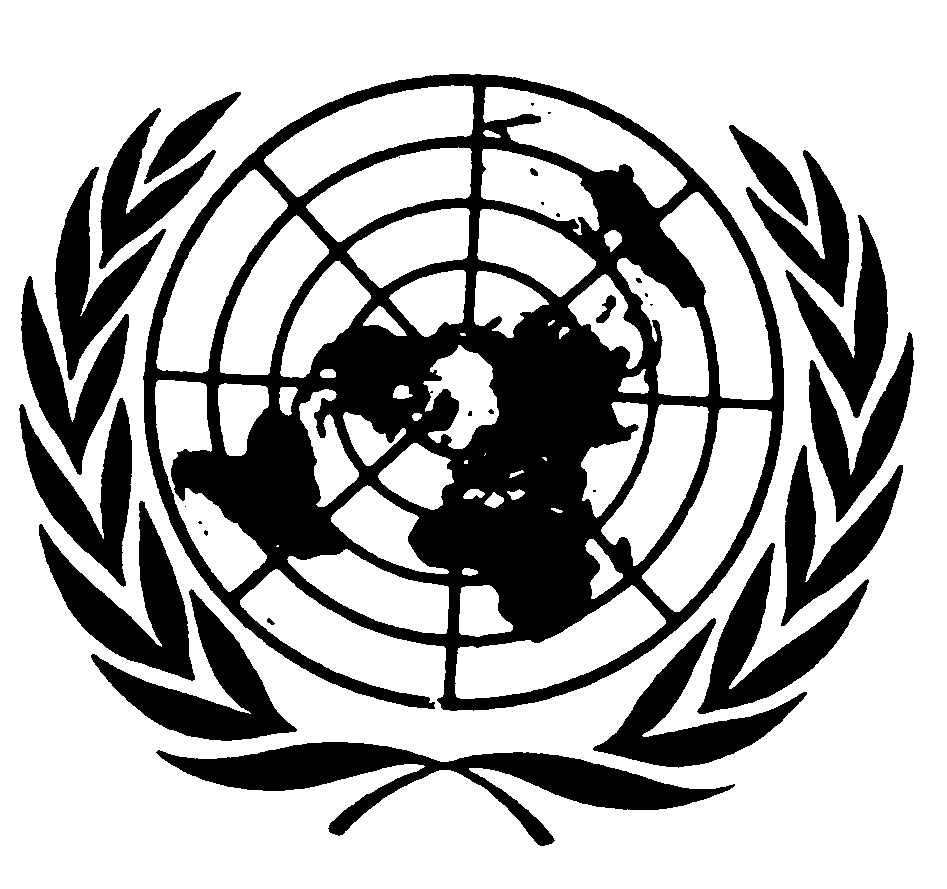 Paragraphe 5.1, lire :« 5.1	Les véhicules doivent être équipés d’un système d’assistance au freinage d’urgence satisfaisant aux prescriptions fonctionnelles énoncées à la section 6 du présent Règlement. La conformité aux prescriptions doit être prouvée par le respect des dispositions des sections 8 et 9 du présent Règlement dans le cadre des prescriptions d’essai énoncées à la section 7 du présent Règlement. En plus de respecter les prescriptions du présent Règlement, tout véhicule doit aussi être équipé d’un système antiblocage des roues (ABS), conformément aux prescriptions techniques du Règlement ONU no 13-H. ».E/ECE/324/Rev.2/Add.138/Amend.1−E/ECE/TRANS/505/Rev.2/Add.138/Amend.1E/ECE/324/Rev.2/Add.138/Amend.1−E/ECE/TRANS/505/Rev.2/Add.138/Amend.116 janvier 2019